Minutes from March 3, 20171.0-Call to Order—1.09 pm2.0 Roll Call/Establish QuorumMembers Present: Members Ryan and VangMembers Absent: Member WooStaff present: Raoul Bozio and Nathaniel BrowningQuorum established.3.0 Public CommentNone4.0 Approval of AgendaMember Ryan moved to pull Bylaws from the agenda until the next meeting. Member Vang seconded.5.0 Approval of MinutesMarch 3, 2017 was the first meeting of the newly formed Policy and Governance Standing Committee. There were no minutes from previous meetings to approve.6.0 Student Data Sharing PoliciesRaoul Bozio outlined the list of current district data sharing policies and specifically highlighted the following:BP/AR 5111 was recently revised to remove immigration documentation as a proof for admission.Member Ryan was happy to hear the removal of immigration status requirements in the AR because it is unneeded information and aligns with Safe Haven direction of the district. Specifically, Member Ryan commended staff on the strong specific language used in the fourth paragraph on BP 5111.1.BP/AR 5125 has read, and continues to highlight that student records are confidential under the Federal Educational Rights and Privacy Act (FERPA).Member Ryan requested that legal staff create a public fact sheet to share the district’s data sharing protocols with the district and that Raoul work with the Communications Department to create messaging around that document so it can be shared widelyMember Vang asked that staff look into how student documents could include an optional question to possibly help identify refugee students for added support.Raoul states that he will look into including such a question on enrollment paperwork and pointed to San Juan USD as possibly being a best practice to look to for guidance.7.0 OtherMember Ryan asked that staff look into protocols and to work with sites to no longer allow student actions.Raoul stated that staff are already working on that with sites.Member Vang stated that she would like to review protocols around American Asian and Pacific Islander data collection and sharing for the purpose of increased transparency at a future committee meeting. She would also like that to include a discussion on a future Board Resolution on the matter.8.0 Next Meeting date, time and locationThe next meeting was set for Friday, April 7, 1-3 pm in the Boston room at the Serna Center.9.0 adjourn 1.56 pm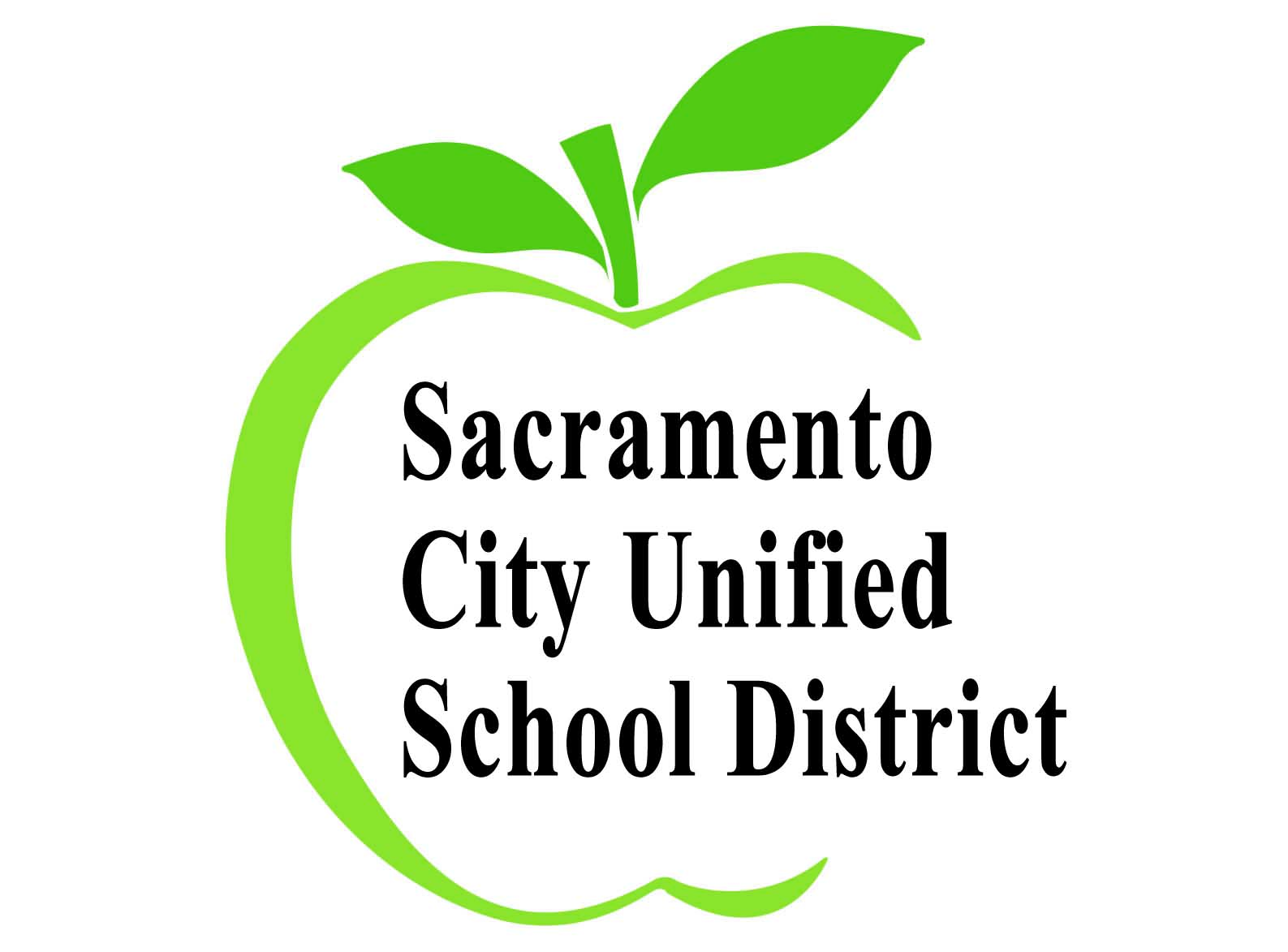 Policy/Governance Committee              March 3, 20171:00 p.m. – 3:00 p.m.Boston Room, Serna